МУНИЦИПАЛЬНОЕ ОБРАЗОВАНИЕ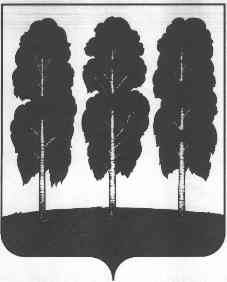 БЕРЕЗОВСКИЙ РАЙОНХанты-Мансийский автономный округ – ЮграАДМИНИСТРАЦИЯ БЕРЕЗОВСКОГО РАЙОНАКОМИТЕТ ПО ФИНАНСАМ__________________________________________________________________628140, ул. Астраханцева, 54, пгт. Березово,				      		      тел/факс 8(34674)-2-19-68Ханты-Мансийский автономный округ – Югра					                                  2-17-52Тюменская область									                  2-24-44								                               E-mail: komfin@berezovo.ruот   28.07.2020 года	                      			           		№ 91ПриказО правилах списания и восстановления в учете задолженности по денежным обязательствам перед Березовским районом(в ред. приказа Комитета по финансам от 15.06.2022 №21)В соответствии с пунктом 3 статьи 93.7 Бюджетного кодекса Российской Федерации, подпунктом 1.27 пункта 1 статьей 13 решения Думы Березовского района от 19 сентября 2013 года № 341 «Об утверждении Положения об отдельных вопросах организации и осуществления бюджетного процесса в Березовском районе», приказываю:1. Утвердить прилагаемые Правила списания и восстановления в учете задолженности по денежным обязательствам перед Березовским районом.2. Настоящий приказ вступает в силу со дня признания утратившим силу постановления администрации Березовского района от 14.10.2016 № 794 "О Порядке принятия решения о признании безнадежной к взысканию задолженности перед Березовским районом, органами местного самоуправления (органами администрации Березовского района), казенными учреждениями Березовского района, ее списании и признании утратившими силу некоторых муниципальных правовых актов администрации Березовского района".Заместитель главы Березовского района,председатель Комитета         		        				        С.В. УшароваПриложение к приказу Комитета по финансам от 28 .07. 2020 года № 91 ПРАВИЛАсписания и восстановления в учете задолженности по денежнымобязательствам перед Березовским райономI. Общие положения1. Настоящие Правила устанавливают основания, условия и порядок списания и восстановления в учете задолженности юридических лиц, индивидуальных предпринимателей, физических лиц (далее - должники) перед Березовским районом по денежным обязательствам (далее – задолженность), возникшим на основании:гражданско-правовых сделок;судебных решений;причинения вреда;неосновательного обогащения;по иным основаниям, установленным гражданским или бюджетным законодательством.II. Основания и условия для списания задолженности2. Списанию подлежит задолженность, признанная безнадежной к взысканию.3. Задолженность признается безнадежной к взысканию в следующих случаях:1) смерти физического лица - должника или объявления его умершим в порядке, установленном гражданским процессуальным законодательством Российской Федерации;2) ликвидации юридического лица - должника в соответствии с законодательством Российской Федерации, в том числе вследствие признания его несостоятельным (банкротом) по решению суда;3) исключения должника из единого государственного реестра юридических лиц, единого государственного реестра индивидуальных предпринимателей в порядке, предусмотренном законодательством Российской Федерации о государственной регистрации юридических лиц и индивидуальных предпринимателей;4) принятия судами первой, апелляционной и (или) кассационной инстанций судебных актов об отказе в удовлетворении исковых требований (за исключением случаев, когда обжалование судебных актов в апелляционной и (или) кассационной инстанциях невозможно в результате истечения процессуальных сроков и отказа в их восстановлении);5) окончания исполнительного производства по взысканию задолженности по основаниям, предусмотренным пунктами 4 и 9 части 1 статьи 47 Федерального закона от 2 октября 2007 года N 229-ФЗ "Об исполнительном производстве" (далее также - Федеральный закон N 229-ФЗ);6) возвращения взыскателю исполнительного документа по основаниям, установленным пунктами 3 - 5 части 1 статьи 46 Федерального закона N 229-ФЗ;7) признания судом обязательств (сделок) исполненными (погашенными);8) прекращения производства по делу о банкротстве в случае отсутствия средств, достаточных для возмещения судебных расходов на проведение процедур, применяемых в деле о банкротстве, в том числе расходов на выплату вознаграждения арбитражному управляющему.4. Решение о списании задолженности с учета и решение о восстановлении задолженности в учете принимается органом местного самоуправления (органом администрации Березовского района) или казенным учреждением Березовского района, на балансе которых учтена соответствующая задолженность (далее соответственно – орган администрации Березовского района, казенное учреждение) в соответствии с настоящим Порядком.5. Задолженность не может быть списана в случае перехода долга должника к иным лицам.Орган администрации Березовского района, казенное учреждение обязаны принять необходимые меры, позволяющие установить, имел ли место переход долга должника по сделкам, заключенным с их участием, или с взыскателя по такой сделке к иным лицам.III. Перечень документов, необходимых для принятия решенийо признании безнадежной к взысканию задолженности6. Обстоятельства, являющиеся основанием для признания безнадежной к взысканию задолженности и ее списании, должны быть документально подтверждены.7. Решение о признании задолженности безнадежной к взысканию и ее списании принимается на основании следующих документов:1) в случае, предусмотренном подпунктом 1 пункта 3 настоящих Правил:копии свидетельства о смерти гражданина, заверенной соответствующим органом, выдавшим документ, или надлежащим образом заверенной копии судебного акта (далее - судебный акт) в случае объявления судом его умершим;2) в случае, предусмотренном подпунктом 2 пункта 3 настоящих Правил:выписки из единого государственного реестра юридических лиц о внесении в него записи о ликвидации организации-должника, единого государственного реестра индивидуальных предпринимателей о прекращении физическим лицом деятельности в качестве индивидуального предпринимателя или справки, полученной посредством программного обеспечения Федеральной налоговой службы "Запросная система ЕГРИП, ЕГРЮЛ", заверенной должностным лицом;определение арбитражного суда о завершении конкурсного производства, заверенное электронной цифровой подписью судьи арбитражного суда;(в ред. приказа Комитета по финансам от 15.06.2022 №21).3) в случае, предусмотренном подпунктом 3 пункта 3 настоящих Правил:выписки из единого государственного реестра юридических лиц о внесении в него записи о ликвидации организации-должника, единого государственного реестра индивидуальных предпринимателей о прекращении физическим лицом деятельности в качестве индивидуального предпринимателя или справки, полученной посредством программного обеспечения Федеральной налоговой службы "Запросная система ЕГРИП, ЕГРЮЛ", заверенной должностным лицом;4) в случае, предусмотренном подпунктом 4 пункта 3 настоящих Правил:судебных актов первой, апелляционной и (или) кассационной инстанций об отказе в удовлетворении исковых требований либо судебного акта первой инстанции об отказе в удовлетворении исковых требований с отметкой о вступлении в силу и судебного акта о возвращении апелляционной и (или) кассационной жалоб в связи с истечением процессуальных сроков и об отказе в их восстановлении (если утрачены возможности для обжалования судебных актов в апелляционной и (или) кассационной инстанциях);5) в случае, предусмотренном подпунктом 5 пункта 3 настоящих Правил:постановления судебного пристава-исполнителя об окончании исполнительного производства по взысканию задолженности с должника в пользу кредитора по основаниям, предусмотренным пунктами 4 и 9 части 1 статьи 47 Федерального закона N 229-ФЗ;6) в случае, предусмотренном подпунктом 6 пункта 3 настоящих Правил:постановлений судебного пристава-исполнителя об окончании исполнительного производства и о возвращении взыскателю исполнительного документа по основаниям, предусмотренным пунктами 3 - 5 части 1 статьи 46 Федерального закона N 229-ФЗ, из которых не менее чем одно должно быть вынесено в связи с повторно предъявленным исполнительным документом, при условии, что со дня первого направления в Федеральную службу судебных приставов исполнительного документа прошло более трех лет;7) в случае, предусмотренном подпунктом 7 пункта 3 настоящих Правил:судебных актов первой, апелляционной и (или) кассационной инстанций о признании судом обязательств (сделок) исполненными (погашенными) либо судебного акта первой инстанции о признании судом обязательств (сделок) исполненными (погашенными) с отметкой о вступлении в силу и судебных актов о возвращении апелляционной и (или) кассационной жалоб в связи с истечением процессуальных сроков и об отказе в их восстановлении (если утрачены возможности для обжалования судебных актов в апелляционной и (или) кассационной инстанциях);8) в случае, предусмотренном подпунктом 8 пункта 3 настоящих Правил:судебного акта о прекращении производства по делу о банкротстве в связи с отсутствием средств, достаточных для возмещения судебных расходов на проведение процедур, применяемых в деле о банкротстве, в том числе расходов на выплату вознаграждения арбитражному управляющему, с отметкой о вступлении данного акта в законную силу.8. Сумма задолженности должна быть подтверждена инвентаризационной описью расчетов с покупателями, поставщиками и прочими дебиторами и кредиторами (форма по ОКУД 0504089) или инвентаризационной описью задолженности по кредитам, займам (ссудам) (форма по ОКУД 0504083).IV. Порядок списания задолженности(в ред. приказа Комитета по финансам от 15.06.2022 №21)9. Решение о признании безнадежной к взысканию задолженности по платежам в бюджет Березовского района принимается администратором доходов бюджета на основании документов, предусмотренных разделом III настоящих Правил.10. Порядок принятия решение о признании безнадежной к взысканию задолженности по платежам в бюджет Березовского района определяется главным администратором доходов бюджета района в соответствии с настоящими Правилами.11. Решение о признании безнадежной к взысканию задолженности и ее списании принимается:1) по задолженности до 3000,0 тыс. рублей, числящейся на балансе органа администрации Березовского района или казенного учреждения – самостоятельно органом администрации Березовского района или казенным учреждением;2) по задолженности свыше 3000,0 тыс. рублей, числящейся на балансе казенного учреждения – казенным учреждением по согласованию с органом администрации Березовского района, в ведомственной принадлежности которого находится казенное учреждение;3) по задолженности свыше 3000,0 тыс. рублей, числящейся на балансе органа администрации Березовского района - органом администрации Березовского района по согласованию с юридическо-правовым управлением администрации Березовского района и главой Березовского района;12. Решение органа администрации Березовского района, казенного учреждения о признании безнадежной к взысканию задолженности и ее списании с учета оформляется актом органа администрации Березовского района, казенного учреждения соответственно (далее - Акт о списании).13. На основании Акта о списании орган администрации Березовского района, казенное учреждение осуществляют списание задолженности с балансового учета.14. Решение органа администрации Березовского района, казенного учреждения о признании безнадежной к взысканию задолженности и ее списании с учета направляется в Комитет по финансам администрации Березовского района в течении 30 дней со дня подписания.15. Комитет по финансам рассматривает предоставленные документы на предмет их соответствия требованиям настоящих Правил и принимает к сведению.V. Порядок восстановления задолженности в учете16. Решение о восстановлении в учете задолженности принимается органом администрации Березовского района, в том числе по задолженности, числящейся на балансе подведомственного казенного учреждения.17. Обстоятельства, являющиеся основанием для восстановления в учете задолженности, подлежат документальному подтверждению.18. При восстановлении в учете задолженности органа администрации Березовского района, в том числе задолженности, числящейся на балансе подведомственного казенного учреждения, осуществляются следующие мероприятия:1) орган администрации Березовского района обеспечивают сбор подтверждающих документов для восстановления в учете задолженности (далее - подтверждающие документы); 2) если задолженность числится на балансе подведомственного казенного учреждения, казенное учреждение осуществляет сбор подтверждающих документов и направляет органу администрации Березовского района, в ведении которого находится казенное учреждение, заявление на восстановление задолженности в учете с приложением подтверждающих документов, а также справки о сумме задолженности, подлежащей восстановлению в учете;3) на основании подтверждающих документов для восстановления в учете задолженности орган администрации Березовского района принимают решение о восстановлении задолженности;4) решение органа администрации Березовского района о восстановлении задолженности оформляется актом о восстановлении в учете задолженности (далее - Акт о восстановлении). Копия решения о восстановлении задолженности, заверенная органом администрации Березовского, направляется казенному учреждению, на балансе которого подлежит восстановлению задолженность.5) казенное учреждение на основании решения органа администрации Березовского о восстановлении задолженности отражает восстановление задолженности в учете на балансе.В случае упразднения (ликвидации) казенного учреждения, на балансе которого учитывалась подлежащая восстановлению задолженность, при отсутствии правопреемника, задолженность подлежит постановке на учет в органе администрации Березовского, в ведении которого находилось казенное учреждение.